For immediate release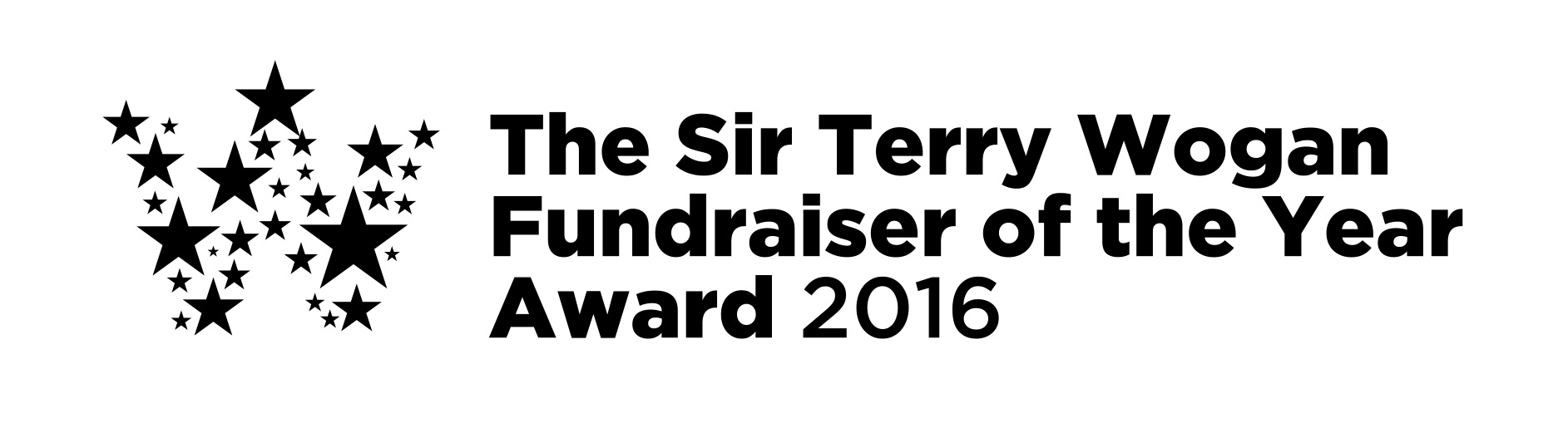 BBC Children in Need launches ‘The Sir Terry Wogan Fundraiser of the Year Award 2016’In honour of its late Life President, Sir Terry Wogan, BBC Children in Need yesterday (Wednesday 5th October) launched the inaugural ‘The Sir Terry Wogan Fundraiser of the Year Award 2016’ live on The One Show.This brand new award will recognise one special individual, or group of individuals, who have shown creativity, fun, determination and inspired others whilst raising money for the Charity.Every year, thousands of people across the UK fundraise for BBC Children in Need. From bake sales to sky dives, fancy dress to marathons, the Charity’s many supporters have a long history of adopting the fun and the fantastic with the ambitious and the adventurous to raise money to help change young lives across the UK. Sir Terry was immensely proud of the Charity’s fundraisers who, since 1980, have helped raise over £840 million for disadvantaged children and young people – and the Charity is now calling on the Public to nominate either themselves or someone they know who’s deserving of the annual accolade.Talking of the award, BBC Children in Need’s Chair, Stevie Spring, said: “I can see no better way of keeping Sir Terry’s legacy alive. He was very proud of our amazing fundraisers and all that they did to help change the lives of disadvantaged children and young people across the UK, no matter how big or small. He inspired, entertained and galvanised our supporters and we know that, through this award, that sentiment will live on.”The lucky winner, or group of winners, will be invited to London to receive The Sir Terry Wogan Fundraiser of the Year 2016 trophy live on stage at the BBC One Appeal Show, Friday 18th November. Entry forms can be found at bbc.co.uk/Pudsey, or at local Post Office branches, and nominators have until 19th October to apply.For more information and T&Cs head to bbc.co.uk/Pudsey.Notes to EditorsBBC Children in Need’s vision is that every child in the UK has a safe, happy and secure childhood and the chance to reach their potential.  We will realise this vision by supporting, promoting and publicising work that addresses the challenges that children and young people face and work that builds their skills and resilience.The Charity is currently supporting 2,400 projects across the UK. These grants help children facing a range of disadvantages for example, poverty and deprivation; children who have been the victims of abuse or neglect or disabled young people.